Agriculture Welding II	Course No. 18407	Credit: 1.0Pathways and CIP Codes: Power, Structural and Technical Systems (01.0201); Manufacturing (48.0000) Course Description: Application Level: Courses provide students with the skills & knowledge that are specifically applicable to the welding industry with advance blueprint reading and welding in the OH, V and H position along with pipe welding and TIG welding that could result in welding certificationDirections: The following competencies are required for full approval of this course. Check the appropriate number to indicate the level of competency reached for learner evaluation.RATING SCALE:4.	Exemplary Achievement: Student possesses outstanding knowledge, skills or professional attitude.3.	Proficient Achievement: Student demonstrates good knowledge, skills or professional attitude. Requires limited supervision.2.	Limited Achievement: Student demonstrates fragmented knowledge, skills or professional attitude. Requires close supervision.1.	Inadequate Achievement: Student lacks knowledge, skills or professional attitude.0.	No Instruction/Training: Student has not received instruction or training in this area.Benchmark 1: CompetenciesBenchmark 2: CompetenciesBenchmark 3: CompetenciesBenchmark 4:	 CompetenciesBenchmark 5:	 CompetenciesBenchmark 6: CompetenciesBenchmark 7:	 CompetenciesBenchmark 8:	 CompetenciesBenchmark 9: CompetenciesBenchmark 10: CompetenciesBenchmark 11: CompetenciesBenchmark 12: Open V-Groove Welds: SMAWCompetenciesBenchmark 13: CompetenciesBenchmark 14: CompetenciesBenchmark 15: CompetenciesBenchmark 16: CompetenciesBenchmark 17: CompetenciesI certify that the student has received training in the areas indicated.Instructor Signature: 	For more information, contact:CTE Pathways Help Desk(785) 296-4908pathwayshelpdesk@ksde.org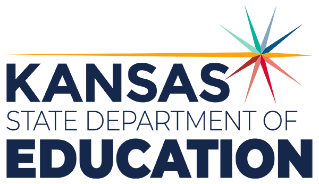 900 S.W. Jackson Street, Suite 102Topeka, Kansas 66612-1212https://www.ksde.orgThe Kansas State Department of Education does not discriminate on the basis of race, color, national origin, sex, disability or age in its programs and activities and provides equal access to any group officially affiliated with the Boy Scouts of America and other designated youth groups. The following person has been designated to handle inquiries regarding the nondiscrimination policies:	KSDE General Counsel, Office of General Counsel, KSDE, Landon State Office Building, 900 S.W. Jackson, Suite 102, Topeka, KS 66612, (785) 296-3201. Student name: Graduation Date:#DESCRIPTIONRATING1.1Identify common hazards in welding. 1.2Identify common causes of job-site accidents. 1.3Explain and identify proper personal protection used in welding.  1.4Demonstrates proper use and inspection of ventilation equipment.  1.5Demonstrates knowledge of the fire triangle and its importance in controlling a fire.  1.6React effectively in case of fire, or other emergency.  1.7Interpret safety color codes and importance to personal safety.  1.8Demonstrates safety techniques for storing and handling cylinders.  1.9Utilizes proper hand tool safety procedures. 1.10Utilizes proper portable power tool safety procedures.  1.11Utilizes proper stationary power tool safety procedures. 1.12Explains how to avoid electrical shock when welding.  1.13Understands proper use of precautionary labeling and MSDS information.  1.14Demonstrates proper material handling methods.  1.15Complete a Shop Safety Contract / Release form.1.16Demonstrate knowledge of basic shop safety by satisfactorily completing Safety Exam.1.17Demonstrates proper inspection and operation of equipment for each welding or thermal cutting process used.  #DESCRIPTIONRATING2.1Identify the types of metal contamination.  2.2Identify defects caused by metal contamination.  2.3Identify equipment used for cleaning base metal.  2.4Clean base metal utilizing the proper equipment and procedures.  2.5Identify and explain joint design.  2.6Explain joint design considerations.  2.7Select and demonstrate the methods of joint preparation.  2.8Identify metals using nondestructive methods. 2.9Identify structural steel as to shape and size.  2.10Utilize measurement instruments to measure  steel length, width, depth, and weight.  2.11Familiarized with English and Metric measurement and conversion techniques.#DESCRIPTIONRATING3.1Identify and explain the various parts of a welding symbol.  3.2Identify and explain fillet and groove weld symbols.  3.3Read welding symbols on drawings, specifications, and welding procedure specifications. 3.4Interpret welding symbols from a print.  3.5Draw welding symbols based on the observation of actual welds.  #DESCRIPTIONRATING4.1Identify and explain a welding detail drawing.  4.2Identify and explain lines, material fills, and sections.  4.3Identify and explain object views.  4.4Identify and explain dimensioning.  4.5Identify and explain notes and bill of materials.  4.6Interpret basic elements of a welding detail drawing.  4.7Develop basic welding drawings.  #DESCRIPTIONRATING5.1Identify and understand plasma arc cutting processes.  5.2Identify plasma arc cutting equipment.  5.3Prepare and set up plasma arc cutting equipment. 5.4Use plasma arc cutting equipment to make various types of cuts  5.5Properly store equipment and clean the work area after use.  #DESCRIPTIONRATING6.1Identify and explain codes governing welding.  6.2Explain the basic elements of  welding codes.  6.3Identify and explain weld imperfections and their causes.  6.4Identify and explain nondestructive weld examination practices.  6.5Identify and explain destructive weld testing practices. 6.6Identify and explain welder qualification tests.  6.7Explain the importance of quality workmanship.  #DescriptionRATING7.1Explain the physical processes of SMAW.  7.2Identify and explain SMAW safety.  7.3Identify and explain types of welding current.  7.4Explain the characteristics of welding current.  7.5Classify SMAW machines by type of welding current produced.  7.6Identify and explain SMAW machine types.  7.7Explain SMAW machine ratings.  7.8Identify and explain the parts and importance of welding cable (leads).  7.9Demonstrate and explain the setup of a SMAW machine.  7.10Makes minor external repairs to SMAW equipment and accessories.  7.11Identify and demonstrate the use of tools for weld cleaning.  7.12Makes minor external repairs to SMAW equipment and accessories.  #DescriptionRATING8.1Identify the function of the electrode flux.  8.2Explain the A.W.S. and  A.S.M.E. filler metal classification system. 8.3Identify different types of filler metals.  8.4Determine size of electrode by wire core.  8.5Identify and explain factors that affect electrode selection. 8.6Explain the storage and control of filler metals.  8.7Explain filler metal traceability requirements and how to use applicable code requirements.  8.8Identify and select the proper electrode for an identified welding task.  #DescriptionRating9.1Review safety considerations for welding.  9.2Set up the area and SMAW equipment.  9.3Describe the methods of striking and arc.  9.4Properly strike and extinguish an arc.  9.5Describe arc blow and wander  9.6Practice  horizontal (2F) fillet welds with E60XX and E70XX.  9.7Practice vertical (3F) fillet welds with E60XX and E70XX.  9.8Practice overhead (4F) fillet welds with E60XX and E70XX.  #Descriptionrating10.1Identify the typical groove weld styles.  10.2Explain the terms and parts describing a groove weld.  10.3Explain the benefit of groove welds with backing.  10.4Setup:  review safety practices.  10.5Setup:  preparing the work area.  106Setup:  preparing weld coupons.  10.7Setup:  preparing the welding machine.  10.8Practice horizontal (2G) V-groove welds with backing, using E60XX and E70XX.  10.9Practice vertical (3G) V-groove welds with backing, using E60XX and E70XX.  10.10Practice overhead (4G) V-groove welds with backing, using E60XX and E70XX.  #DescriptionRating11.1Identify and explain job-code requirements.  11.2Check joint for proper fit and alignment using gauges and measuring tools.  11.3Identify and utilize plate and pipe fit-up tools for proper joint alignment.  11.4Identify and explain distortion and how it is controlled.  11.5Check for joint misalignment and poor fit-up before and after welding.  #DescriptionRating12.1Prepare SMAW equipment and materials for open V-groove welds.  12.2Identify the components, features and practices for an open V-groove weld.  12.3Practice horizontal (2G) open V-groove welds, using E60XX and E70XX.  12.4Practice vertical (3G) open V-groove welds, using E60XX and E70XX.  12.5Practice overhead (4G) open V-groove welds, using E60XX and E70XX.  #DescriptionRating13.1Prepare SMAW equipment and materials for open-root pipe welds.  13.2Identify the components, features and practices for open-root pipe welds.  13.3Practice flat (1G-ROTATED) open-root V-groove pipe welds, using E60XX and E70XX.  13.4Practice horizontal (2G) open-root V-groove pipe welds, using E60XX and E70XX.  13.5Practice multiple (5G) open-root V-groove pipe welds, using E60XX and E70XX.  13.6Practice multiple inclined (6G) open-root V-groove pipe welds, using E60XX and E70XX #DescriptionRating14.1Explain the physical processes of GMAW.  14.2Identify and explain GMAW safety.  14.3Demonstrate start, termination, and restart of beads.  14.4Practice stringer beads (short-circuiting transfer).  14.5Prepare GMAW equipment and materials for open V-groove welds.  14.6Identify the components, features and practices for an open V-groove weld.  14.7Practice flat (1G) open V-groove welds,.  14.8Practice horizontal (2G) open V-groove weld  #DescriptionRating15.1Perform GMAW multiple-pass fillet welds on plate, using solid or composite wire and shielding gas in multiple positions.  E15.2Perform GMAW multiple-pass open-root V-groove welds on plate, using solid or composite wire and shielding gas, in multiple positions.  E15.3Perform GMAW spray fillet and open-root V-groove welds on plate, using solid or composite wire and shielding gas, in flat and horizontal positions.  E#DescriptionRating16.1Prepare GMAW equipment for open-root V-groove pipe welds.  E16.2Identify and explain open-root V-groove pipe weld techniques.16.3Perform open-root V-groove pipe welds using GMAW:   E -1G-rotated16.4Perform open-root V-groove pipe welds using GMAW:   E- 2G16.5Perform open-root V-groove pipe welds using GMAW:   E- 5G16.6Perform open-root V-groove pipe welds using GMAW:   E- 6G#DescriptionRating17.1Explain GMAW, and set up equipment to weld aluminum.  C17.2Build a pad with stringer beads and weave beads, using aluminum wire and shielding gas.   E17.3Perform multiple-pass fillet welds on aluminum plate using aluminum wire and shielding gas:  E- 1F (flat)17.4Perform multiple-pass fillet welds on aluminum plate using aluminum wire and shielding gas:  E- 2F (horizontal)17.5Perform multiple-pass fillet welds on aluminum plate using aluminum wire and shielding gas:  E-3F (vertical)17.6Perform multiple-pass fillet welds on aluminum plate using aluminum wire and shielding gas:  E-4F (overhead)17.7Perform V-groove welds on aluminum plate using aluminum wire and shielding gas:  E- 1G (flat)17.8Perform V-groove welds on aluminum plate using aluminum wire and shielding gas:  E- 2F (horizontal)17.9Perform V-groove welds on aluminum plate using aluminum wire and shielding gas:  E- 3F (vertical)17.10Perform V-groove welds on aluminum plate using aluminum wire and shielding gas:  E-4F (overhead)17.11Perform V-groove welds on aluminum pipe  using aluminum wire and shielding gas:  E-1G-rotated (flat)17.12Perform V-groove welds on aluminum pipe  using aluminum wire and shielding gas:  E-2G (horizontal)17.13Perform V-groove welds on aluminum pipe  using aluminum wire and shielding gas:  E-5G (multiple)17.14Perform V-groove welds on aluminum pipe  using aluminum wire and shielding gas:  E- 6G (inclined multiple)